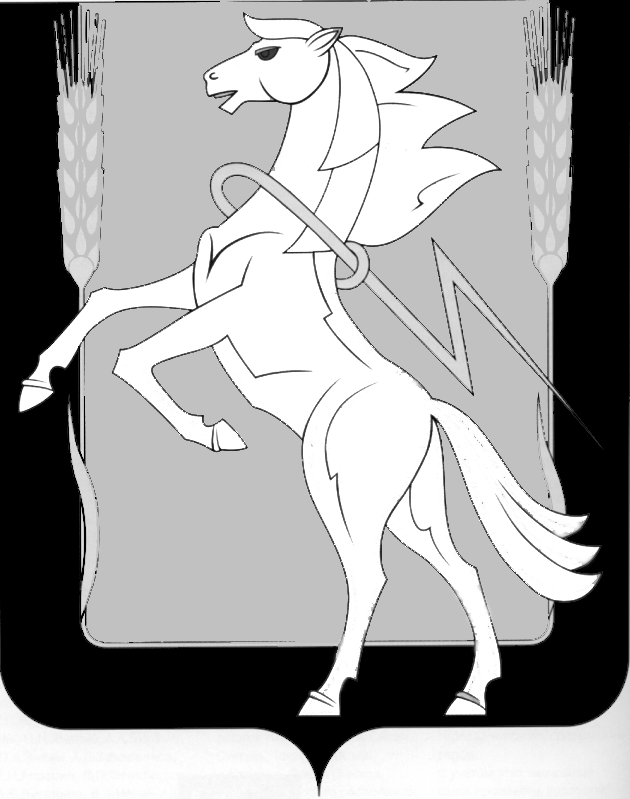 Совет депутатов Саккуловского сельского поселенияСосновского муниципального района Челябинской областипятого созываР Е Ш Е Н И Е п. Саккуловоот «03» декабря 2018 г. № 80О внесении изменений и дополнений в Решение Советадепутатов Саккуловского сельского поселения Сосновскогомуниципального района Челябинской области «Об утвержденииПорядка формирования и использования бюджетных ассигнованийдорожного фонда Саккуловского сельского поселения» от 26 ноября2013 года № 91     В целях финансового обеспечения дорожной деятельности в отношении автомобильных дорог общего пользования местного значения Саккуловского  сельского поселения, руководствуясь  п.5 ст. 179.4 Бюджетного кодекса Российской Федерации Совет депутатов Саккуловского сельского поселения,РЕШАЕТ:    1. Внести следующие изменения и дополнения в Положение о порядке формирования и использования бюджетных ассигнований дорожного фонда Саккуловского сельского поселения, утвержденное Решением Совета депутатов Саккуловского сельского поселения Сосновского муниципального района Челябинской области от 26 ноября 2018 года № 91:    1) Подпункт 2.2. п. 2. Порядок формирования дорожного фонда изложить в новой редакции:    «2.2. Доходы дорожного фонда формируются за счет:    1)   налоговых доходов;    2) поступлений в виде межбюджетных трансфертов из бюджетов бюджетной системы Российской Федерации на финансовое обеспечение дорожной деятельности в отношении автомобильных дорог местного значения;    3) безвозмездных поступлений от физических и юридических лиц на финансовое обеспечение дорожной деятельности, в том числе добровольных пожертвований, в отношении автомобильных дорог общего пользования местного значения;    4)   иных неналоговых доходов.».    2. Разместить настоящее Решение на официальном сайте администрации Саккуловского сельского поселения в сети «Интернет»: http://sakkulovskoe.eps74.ru/.    3. Настоящее Решение вступает в силу с момента подписания.Глава Саккуловского                                                                                               сельского поселения                                                                      И.П. ПашнинПредседатель Совета депутатов                                                   Н.В. ЗаводоваСаккуловского сельского поселения